OGGETTO: Autocertificazione per il rientro a scuola in caso di assenza (fino a 3 giorni scuola infanzia ovvero fino a 10 giorni altri ordini di scuola) causata da motivi di famiglia Il/la sottoscritto/a __________________________________________, nato/a a _______________________ il ____/____/________, residente in _______________, Codice Fiscale ______________________. In qualità di genitore o tutore di _____________ (cognome) _________________ (nome), nato/a a ________________________ il ____/____/20____,
assente dal ____/____/20____ al ____/____/20____, DICHIARAche il proprio figlio può essere riammesso a scuola poiché nel periodo di assenza dallo stesso NON è dovuto a motivi di salute, ma legato ad esigenze familiari ___________________________: Dichiara altresì che durante il suddetto periodo il proprio figlio non ha presentato sintomi Covid-19 o sintomi similinfluenzali. Data, ___________ ____/____/20____                                                                                                                              Firma
                                                                                                                    (del genitore, tutore)______________________________ 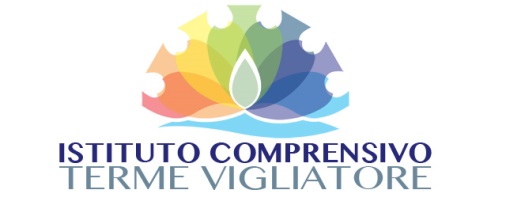 Viale delle Terme, 5 - 98050 Terme Vigliatore (ME)Tel. 090 9781254 – Fax 090 9783472Cod. Meccanografico MEIC85700X – C.F. 83001910831PEO: meic85700x@istruzione.it  – PEC: meic85700x@pec.istruzione.it  - Sito WEB: www.ictermevigliatore.edu.itViale delle Terme, 5 - 98050 Terme Vigliatore (ME)Tel. 090 9781254 – Fax 090 9783472Cod. Meccanografico MEIC85700X – C.F. 83001910831PEO: meic85700x@istruzione.it  – PEC: meic85700x@pec.istruzione.it  - Sito WEB: www.ictermevigliatore.edu.itViale delle Terme, 5 - 98050 Terme Vigliatore (ME)Tel. 090 9781254 – Fax 090 9783472Cod. Meccanografico MEIC85700X – C.F. 83001910831PEO: meic85700x@istruzione.it  – PEC: meic85700x@pec.istruzione.it  - Sito WEB: www.ictermevigliatore.edu.itAllegato 2Allegato 2Allegato 2